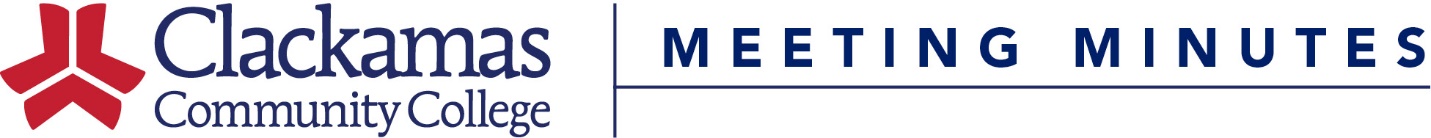 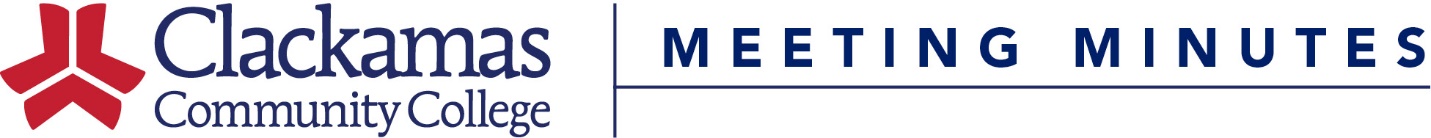 1.  Course Title Change2. Course Hours Change3. Course Number Change4. Outlines Reviewed for ApprovalCourse NumberFormer TitleNew TitleCourse NumberTitleChangeCourse NumberTitleNew Course NumberCourse NumberTitleCOMM-227Nonverbal Communication2018/SPPE-240Strength & Conditioning Theory & Techniques2018/SP